SİNOP BELEDİYESİ İÇME SUYU ARITMA TESİSİ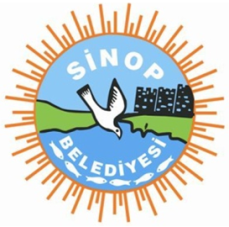  GÜNLÜK ANALİZ SONUÇLARITARİH:17.01.2022					                                                                PAZARTESİ	NOT:  Şehir İçi Şebekesinden farklı noktalardan alınan numunelerin, analizleri sonucunda TS - 266 İçme Suyu Standartlarına uygun olduğu görülmüştür.ANALİZLERNUMUNE ALINAN YERLERNUMUNE ALINAN YERLERNUMUNE ALINAN YERLERNUMUNE ALINAN YERLERSINIR DEĞERLERANALİZLERGİRİŞDURULTUCUFİLTREÇIKIŞSINIR DEĞERLERPH    7,77     7,536.5  -  9SICAKLIK     8,48,2oCBULANIKLIK    10,5        1,760,010,01<  1 ntuRENK      10           000İLETKENLİK     346354< 2500ÇÖZÜNMÜŞ  O2     10,2mg / LDEMİR    0,09        0,69      0,080,08<  0.2 mg/LMANGAN    0,1220,007<  0.05 mg/LBAKİYE KLOR1,77ppmKOLİ00FEKAL  KOLİFORM00PLM KOLİFORM00